Pregunta 1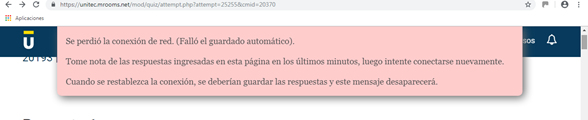 Sin responder aúnPuntúa como 1.00Marcar preguntaTexto de la preguntaNO es una etapa del proceso creativo.Seleccione una:a. Preparación.b. Monitoreo y control.c. Necesidad o cuestionamiento.d. Verificación.e. Elaboración.Pregunta 2Sin responder aúnPuntúa como 1.00Marcar preguntaTexto de la preguntaDe acuerdo con el material “La importancia de la creatividad recopilado” por Luis Martín Trujillo Flórez, la creatividad es:Seleccione una:a. Ser capaz de pensar diferente a los demás y no seguir reglas.b. Esencial en la solución de problemas difíciles, aquellos en que el sujeto debe descubrir nuevos caminos, no trajinados anteriormente, o caminos conocidospero que nadie ha utilizado para enfrentar un problema particular.c. Ninguna de las anteriores.d. Encontrar relaciones entre las cosas para tener explicaciones concretas.e. Todas las anteriores.Pregunta 3Sin responder aúnPuntúa como 1.00Marcar preguntaTexto de la preguntaEl método de la analogía requiere que el problema sea claramente identificado, se hace una lluvia de ideas análogas y se escogen las más relevantes.Seleccione una:a. Falsab. VerdaderaPregunta 4Sin responder aúnPuntúa como 1.00Marcar preguntaTexto de la preguntaSegún Koestler, la biosociación no es otra cosa que la conexión de niveles de experiencia no relacionados anteriormente.Seleccione una:a. Verdaderab. FalsaPregunta 5Sin responder aúnPuntúa como 1.00Marcar preguntaTexto de la preguntaSegún el video de la unidad uno del autor del curso, la innovación propende por:
= El progreso de la sociedad y el aumento el valor de la misma.Seleccione una o más de una:a. Ninguna de las anteriores.b. Aumentar la cadena del valor de la sociedad.c. Resolver las necesidades básicas de la sociedad.Pregunta 6Sin responder aúnPuntúa como 1.00Marcar preguntaTexto de la preguntaLos seis sombreros para pensar son:Seleccione una:a. Blanco, rojo, negro, amarillo, verde, azul.b. Blanco, café, violeta, amarillo, verde, azul.c. Café, Rosa, negro, amarillo, verde, azul.d. Blanco, café, negro, amarillo, verde, azul.e. Blanco, Gris, negro, amarillo, verde, azul.Pregunta 7Sin responder aúnPuntúa como 1.00Marcar preguntaTexto de la preguntaCuáles de las siguientes respuestas son reglas de oro del brainstorming.Seleccione una:a. Tantas ideas como sea posible.b. No se permiten críticas, toda idea es posible.c. Todas las anteriores.d. Se permite asociar cualquier idea con otraPregunta 8Sin responder aúnPuntúa como 1.00Marcar preguntaTexto de la preguntaEl método de la buena pregunta en la creatividad, es la más creativa de las conductas humanas, a veces la solución de un problema se halla solamente preguntando.Seleccione una:a. Verdaderab. FalsaPregunta 9Sin responder aúnPuntúa como 1.00Marcar preguntaTexto de la preguntaDe acuerdo con Manfred Max-Neef Todo ser inteligente, por el hecho de serlo si se enfrenta a un problema en su entorno, su impulso natural es el de adaptarse a su entorno y corregir ese entorno para que se adapte a él o ella.Seleccione una:a. Falsob. VerdaderoPregunta 10Sin responder aúnPuntúa como 1.00Marcar preguntaTexto de la preguntaNO es una de las siete estrategias creativas.Seleccione una:a. Observar otras realidades.b. Razonar provocativamente, pensar alternativamente, utópicamente.c. Piensa rápido, piensa lento, piensa abundante.d. Tener pensamientos abstractos.Pregunta 11Sin responder aúnPuntúa como 1.00Marcar preguntaTexto de la preguntaLos siguientes son los niveles de la creatividad:Seleccione una:a. Ninguna de las anterioresb. Innovador, creativo, inherentec. Superior, intermedio, personald. Bajo, medio, altoPregunta 12Sin responder aúnPuntúa como 1.00Marcar preguntaTexto de la preguntaComplete la frase: Según Howard Gardner quien postula la teoría sobre las inteligencias múltiples, asegura que: “Un individuo creativo es la persona que resuelve problemas con regularidad, elabora productos o , pero que al final llega a ser aceptado en un contexto cultural concreto”Seleccione una:a. Ninguna de las anteriores.b. La presencia de un problema que requiere de la realización de cambios, el problema suele ser el detonante más habitual de la puesta en marcha de un proceso creativo.c. Define cuestiones nuevas en un campo de un modo que al principio es considerado original.d. Aplica el modelo de negocio, de acuerdo con ideas que soportan los cambios que son obligatorios para la sociedad.Pregunta 13Sin responder aúnPuntúa como 1.00Marcar preguntaTexto de la preguntaDe las siguientes escoja una de las cualidades de una persona creativa:Seleccione una:a. Volatilidadb. Ninguna de las anterioresc. Negación ante sí mismod. Aceptación por impulsoPregunta 14Sin responder aúnPuntúa como 1.00Marcar preguntaTexto de la pregunta¿A qué hace referencia el autor Manfred Max-Neef cuando menciona “hay muchas cosas que se están deteriorando”:Seleccione una:a. Nuestras ciudades son cada vez más organizadas pero sucias, más coloridas pero con más estrésb. Nuestra naturaleza está cada día menos deteriorada, crecen los bosques, se destruyen edificios extraordinarias e importantes para la supervivencia de tantas especies en este planeta, miles de personac. Ninguna de las anterioresd. Cientos de miles de personas mueren en presuntos desastres naturales que por cierto no son de origen humano y en su última manifestación solamente son una expresión de la naturalezaPregunta 15Sin responder aúnPuntúa como 1.00Marcar preguntaTexto de la preguntaCuáles son los seis pasos para desarrollar la creatividad según la “guía para generar IDEAS www.neuronilla.com (3 de sep. 2009) Guía para generar IDEAS” [Archivo de video].Seleccione una:a. Ejercita tu imaginación, adquiere conocimiento, cambia tu actitud, remodela tu contexto, explora tus recursos, reeduca tu cultura.b. Ejercita tu imaginación, adquiere conocimiento, cambia tu actitud, remodela tu contexto, explora tus recursos, cambia tu manera de pensar.c. Ejercita tu imaginación, adquiere conocimiento, reevalúa tu ámbito social, remodela tu contexto, explora tus recursos, reeduca tu cultura.d. Ejercita tu imaginación, revalúa tus redes de amigos, cambia tu actitud, remodela tu contexto, explora tus recursos, reeduca tu cultura.Pregunta 16Sin responder aúnPuntúa como 1.00Marcar preguntaTexto de la preguntaLas siguientes son cualidades de una persona creativa:Seleccione una:a. Ninguna de las anteriores.b. Valor, humor, expresión, intuición, aceptación por impulso, originalidad, curiosidad, flexibilidad mental, tolerancia.c. expresión, intuición, aceptación por impulso, reciprocidad, curiosidad, flexibilidad mental, tolerancia.d. Intelectual, expresión, intuición, aceptación por impulso, originalidad, curiosidad, flexibilidad mental, toleranciae. expresión, intuición, aceptación por impulso, eficiencia, eficacia, curiosidad, flexibilidad mental, tolerancia.Pregunta 17Sin responder aúnPuntúa como 1.00Marcar preguntaTexto de la preguntaEste es el método que consiste en mirar cuál es el beneficio que otorga un determinado producto, proceso, sistema o método.Seleccione una:a. Análisis matricial.b. Análisis funcional.c. Ninguna de las anteriores.d. Mapas perceptuales.e. Biónica.Pregunta 18Sin responder aúnPuntúa como 1.00Marcar preguntaTexto de la preguntaSon algunos mitos de la creatividad:Seleccione una:a. Ninguna de las anteriores.b. La ficción de la inteligencia, la ciencia ficción, la leyenda de la especialización, el cuento de la desorganización.c. La ficción de la inteligencia, la ficción de la complejidad, la leyenda de la especialización, el cuento de la desorganización.d. La ficción de la inteligencia, la ficción de la complejidad, la leyenda de la especialización, el mal humor.e. La ficción de la inteligencia, Ser tolerante y receptivo, la leyenda de la especialización, el cuento de la desorganización.Pregunta 19Sin responder aúnPuntúa como 1.00Marcar preguntaTexto de la preguntaEs uno de los métodos racionales de creatividad.Seleccione una:a. Ninguna de la anteriores.b. Divide y vencerás.c. Análisis del entorno.d. Análisis matricial.e. Análisis interno y externo.Pregunta 20Sin responder aúnPuntúa como 1.00Marcar preguntaTexto de la preguntaDe acuerdo Vegh, una de las siguientes características describe al sujeto creador borgeano:Seleccione una:a. Se encuentra ensimismado en el laberintob. Ninguna de las anterioresc. Predomina la razón sobre la idealización y la religiónd. El sujeto borgeano no es uno .